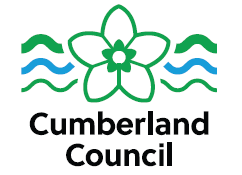 Transfer Form  (Only complete this form if directed to by the Service Centre) To be completed by Appointing Line Manager where an existing Cumberland Council employee is transferring to another position within Cumberland Council Where possible send the completed form to the Service Centre using the Service Centre Portal Receiving Manager to send confirmation email to current Line Manager, stating reason for transfer and dates effective from and to Effective Start Date: Section 1. Employee Details	Section 2. Position Transferring From	  Is this role a hosted role?                                                     Yes         No    Does this post qualify for a Local Car User (LCU) allowance?         Yes         No Working Pattern:If the employee works a standard weekly pattern complete the table below;If the employee works a pattern over multiple weeks, tick this box,                                              the service centre will contact you to confirm the pattern details.Request reference from current Line Manager?          Yes               No At least one reference is required for all internal appointment and transfers in Adults & Local Services and Childrens Services.Health Assessment Internal Candidate: Is a Night Worker assessment required?                      Yes              No Section 4. Fixed Term DetailsComplete this section for all transfers, except permanent.Expected End Date:Fixed Term Reason (tick one):1. Cover for absent post holder / during recruitmentMaternity 			Long Term Sickness 	Fixed Term Cover		Details:2. Grant Funded3. Project4. EventSection 5. Form Completed ByThe transfer will not be processed if mandatory documents are not provided, where applicable mandatory documents should be attached. Tick to confirm originals have been seen. 1. Certified true copies of qualification certificates / registration documents (True Original) 	2. Completed document check list for DBS check (if applicable) 					 Name: 		Position Title: 	Date: 			Forename(s):Surname:Employee Number:Position Transferring From:Line Manager Name:Line Manager Position Title:Sovereign Authority: Vacancy Reference Number: Vacancy Title: Line Manager Name: Line Manager Position Title: Post Group Number:Final Grade:Salary:Weeks Worked per annum (if not full year):Hours per weekMonTuesWedThursFriSatSunTotalE.G07:2407:2407:2407:2407:24--37:00WeekEstablishment Name, including town (where post is to be based):Cost Centre:Transfer Reason:Post Title: Team Name: Post Holder Name: Expected Duration: Expected Recruitment Timescale:Source of Grant:Name of Project:End Date:Future Recruitment: